Publicado en Barcelona el 28/05/2018 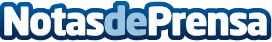 Conversia crea un decálogo para la correcta adecuación al nuevo RGPD La compañía ha asesorado a más de 39.000 empresas, profesionales y entidades en su proceso de adaptación a la nueva normativa europea Datos de contacto:Conversia Nota de prensa publicada en: https://www.notasdeprensa.es/conversia-crea-un-decalogo-para-la-correcta_1 Categorias: Nacional Derecho E-Commerce Recursos humanos http://www.notasdeprensa.es